			Unntatt offentlighet: Offl. § 13, jfr. fvl. § 13.1.1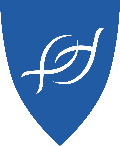 PEDAGOGISK RAPPORT FOR VOKSNE(fylles ut elektronisk)PersonopplysningerNavn:Fødselsdato: Adresse, postnummer, poststed:Telefon:Navn pårørende:Beskriv gruppen og avdelingen hvor eleven er tilbudt plass.Har eleven tidligere hatt spesialundervisning i grunnskolen og videregående opplæring? Hvis ja, skal det legges ved siste sakkyndige vurdering fra grunnskole og fra videregående skole. På hvilken måte har voksenopplæringen kartlagt elevens lærevansker og ressurser? Hvordan vurderes resultatene etter kartlegging ved voksenopplæringen? Legg ved resultater. Hvilke lærevansker medfører at eleven har behov for spesialundervisning? Bruker eleven kompensatoriske hjelpemidler/ASK i opplæringssammenheng? Hva er vektlagt i forhold til oppfyllelse av hovedmålene for opplæringen? Hvor mange timer per uke bør eleven få opplæring ved voksenopplæringen og hva er begrunnelsen for dette omfanget? Hvordan følges tiltakene opp i hjemmet, i bolig eller på arbeidsplassen/dagtilbud? Innen hvilke fag og/eller områder bør voksenopplæringen tilby eleven opplæring? Hva vurderer voksenopplæringen som relevante og realistiske opplæringsmål innen hvert fag og/eller område? Hvordan har opplæringen vært organisert? I stor/liten gruppe eller en til en? Hvordan bør den være i tiden fremover? Har eleven hatt fravær i perioder? Eventuelt hvor lenge, og hva er årsaken? Hvor lenge vurderer voksenopplæringen per i dag at det kan være behov for voksenopplæring? Skriv utfyllende opplysninger om elevens opplæringstilbud i denne boksen. Har eleven individuell plan? Hvis ja, legg ved og skriv hvem som er koordinator. Informasjon fra instans.Rapporten er utarbeidet av (kontaktlærer/pedagog, sted, dato)Beskrivelser av kartleggingsresultater (legges også ved). Relevant informasjon fra andre instanser.Informasjon om eventuell oppfølging av logoped (rapport legges også ved).Postadresse:Postboks 296499 EideBesøksadresse:Rådhusvegen 7 6499 EideTelefon:71299820Org.nr:975.319.245Du finner oss på:hustadvika.kommune.no